Pressemitteilung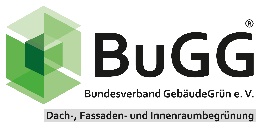 Fort- und Weiterbildungen in Sachen GebäudegrünOnline-Termine stehen: „BuGG-zertifizierte(r) Fachberater(in) Dach- bzw. Fassadenbegrünung“Der Bundesverband GebäudeGrün e.V. (BuGG) bietet neben seinen bewährten Seminaren (wie Gründach- und Fassadengrün-Foren, Gründach-, Fassadenbegrünungs- und Innenraumbegrünungssymposien) nun auch Grundlagenseminare zur Dach- und Fassadenbegrünung an. Im ersten Schritt werden die am häufigsten angefragten Themen und Fortbildungen als Online-Schulungen angeboten. Alle Seminare können grundsätzlich einzeln belegt werden – hierfür gibt es jeweils eine Teilnahmebestätigung. Bei der Kombination eines Orientierungsseminars mit einem Fachkundeseminar und nach der bestandenen Prüfung kann man sich zudem als „BuGG-zertifizierte(r) Fachberater(in) Dach- bzw. Fassadenbegrünung“ auszeichnen lassen, um für Erstberatungen von Grundlagen zur Gebäudebegrünung vorbereitet zu sein.Die Zielgruppen der BuGG-Fort- und Weiterbildungsseminare sind Planende, Städtevertreter/innen und alle weiteren Interessierte, die sich in das Thema einarbeiten und erste Grundlagen erlernen wollen. Die Seminarinhalte umfassen theoretische Grundlagen zur Gebäudebegrünung: Rahmenbedingungen, Planungsgrundlagen zur Bau- und Vegetationstechnik und Kenndaten zu den wichtigsten Dach- und Fassadenbegrünungsformen, bezugnehmend auf die anzuwendenden Normen und Richtlinien. Folgende Seminare und Termine werden angeboten:Einführung/OrientierungE01 Orientierungsseminar „Gebäudebegrünung“ (1-tägig): 15.10.2021 und 08.11.2021GrundlagenG01 Fachkundeseminar „Dachbegrünung“ (1,5-tägig): 22.10./05.11.2021 und 12.11./15.11.2021G02 Fachkundeseminar „Fassadenbegrünung“ (1,5-tägig): 10.12./17.12.2021VertiefungV01 Vertiefungsseminar „Biodiversitätsgründach“ (1-tägig): 06.12.2021V02 Vertiefungsseminar „Solar-Gründach“ (1-tägig): 01.12.2021V03 Vertiefungsseminar „Retentionsgründach“ (1-tägig): 08.12.2021Weitere Termine für das 1. Quartal 2022 werden demnächst veröffentlicht.Die Prüfungen für den/die „BuGG-zertifizierte(r) Fachberater(in) Dach- bzw. Fassadenbegrünung“ erfolgt nach Absprache mit den Teilnehmenden. Die Fortbildungsseminare werden mit einer Teilnehmerzahl von 10 – 20 Personen durchgeführt, um einen regen Erfahrungsaustausch zu ermöglichen. Seminarsteckbriefe, Teilnahmegebühren und Anmeldungen unter www.gebaeudegruen.info/fortbildungAbbildungenAbb. 1: Termine stehen: verschiedene Fortbildungsseminare zur Dach- und Fassadenbegrünung.Quelle: Bundesverband GebäudeGrün e. V. Abb. 2: Vertiefungsseminar „Solar-Gründach“ mit Planungsgrundlagen und Praxisbeispielen zur Kombination PV und BegrünungQuelle: Bundesverband GebäudeGrün e. V.Bundesverband GebäudeGrün e. V. (BuGG)Albrechtstraße 1310117 BerlinTelefon: +49 30/40054102
Telefax: +49 681/9880572 E-Mail: info@bugg.de www.gebaeudegruen.infoBerlin, den 15.09.2021
